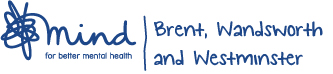  Job DescriptionMain Responsibilities To carry out clinical assessment and allocate clients to appropriate services To deliver short term, solution focused and integrative talking therapy services with clients on an individual and group work basis as appropriate To refer clients to other services beyond Brent, Wandsworth & Westminster Mind as appropriate To provide advice and information to clients as appropriate To provide and deliver 5 clinical appointments a working day minimum To carry out the administrative duties to support clinical work including use of CORE Net, and contributing to the monitoring and reporting of services as appropriate To undertake regular clinical supervision in accordance with BACP/BPS/UKCP best practice guidance To adhere to the code of ethics of the BACP To undertake any other duties commensurate with the grade  Person SpecificationQualified in counselling, psychotherapy, counselling psychology or a related field to postgraduate level, or equivalent Accredited by a recognised professional body (BACP, BCP, UKCP) Experience of delivering clinical services to clients with appropriate clinical supervision arrangements Experience of different theoretical models of talking therapies to include CBT, brief therapy and integrative counselling. Experience of delivering IAPT services and able to evidence positive outcomes of IAPT intervention Experience of carrying out clinical assessments and triage clients to appropriate services Experience of working within the NHS system, GP practices, or the voluntary sector Able to work with minimal supervision and managerial guidance Able to communicate clearly both orally and in writing Knowledge and experience of using CORE Net Basic working knowledge of MS Office (Word, Excel and Outlook) Commitment to the code of ethics of the BACP Demonstration of appropriate continuing professional development An understanding of, and demonstrable experience of implementing an equal opportunities approach to social inclusion and health improvement Job TitleCounsellor (LSBU Service) 	Reporting to:Clinical LeadSalary:£26,176 per annum full time (pro rata for part-time)		Working hours:1 WTE or  0.8 WTE (4 or 5 days a week) - 9am – 5pmContract length:Fixed term – until 31st August 2022Holidays:28 days per annum (37.5 hours / full-time Basis pro rata for part-time)Based at:Hybrid - Remote Working Hopkinson House, 6 Osbert Street, London SW1P 2QU